1.- Datos de la persona interesada2.- ¿Le une relación con alguna persona con discapacidad intelectual o del desarrollo?Si 		No	En caso afirmativo, por favor indique cuál:3.- ¿Tiene experiencia como voluntario?Si 		No	4.- Información sobre el tipo y lugar de voluntariado que desea realizar	a) Zona Geográficab) Disponibilidad horaria 	c) Actividades en las que me gustaría participar como voluntario	5.- Información de interésEn Madrid, a _____ de _________________________ de ____________Firma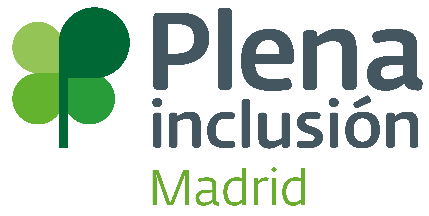 FICHA DE SOLICITUD DE VOLUNTARIADONombreApellidosDNI /NIESexo: Sexo: Hombre Hombre MujerMujerMujerNacionalidadFecha de nacimientoFecha de nacimientoFecha de nacimientoFecha de nacimientoTeléfono1Teléfono 2Teléfono 2Teléfono 2Teléfono 2Correo electrónicoMunicipio de residenciaProvincia de residenciaProvincia de residenciaProvincia de residenciaProvincia de residenciaFormaciónOcupación actualCertificado discapacidad:SISISISINONONONOPadreMadreHermanoOtra relación familiarOtraEn caso afirmativo, por favor indique brevemente Indique la zona de Madrid en la que por cercanía a domicilio u otros motivos le gustaría desempeñar su acción voluntariaMAÑANATARDEINDIFERENTEDIARIOFIN DE SEMANAINDIFERENTEObservacionesActividad en grupo 
con personas con discapacidd intelectual o del desarrolloActividad individual 
de acompañamiento a una persona con discapacidad intelectual o del desarrolloVoluntariado de acción indirecta 
de apoyo a entidades de servicioSus gustos y aficiones son:Las cosas que se le dan bien y en las que cree que podría aportar son:Siguiendo los principios de licitud, lealtad y transparencia, ponemos a su disposición la presente tabla informándole del tratamiento de los datos personales que se dispone a proporcionarnos:Siguiendo los principios de licitud, lealtad y transparencia, ponemos a su disposición la presente tabla informándole del tratamiento de los datos personales que se dispone a proporcionarnos:Siguiendo los principios de licitud, lealtad y transparencia, ponemos a su disposición la presente tabla informándole del tratamiento de los datos personales que se dispone a proporcionarnos:INFORMACIÓN BÁSICA SOBRE PROTECCIÓN DE DATOSINFORMACIÓN BÁSICA SOBRE PROTECCIÓN DE DATOSINFORMACIÓN BÁSICA SOBRE PROTECCIÓN DE DATOS
Responsable

Responsable
Plena Inclusión MadridFinalidad principalFinalidad principalInformar y orientar a las personas con discapacidad intelectual o del desarrollo y sus familias.LegitimaciónLegitimaciónConsentimiento del interesadoDestinatariosDestinatariosNo se cederán los datos a terceros, salvo autorización expresa u obligación legalDerechosDerechosAcceder, rectificar y suprimir los datos, portabilidad de los mismos, limitación u oposición a su tratamiento, transparencia y derecho a no ser objeto de decisiones automatizadasInformación AdicionalInformación AdicionalPuede consultar la información adicional y detallada sobre nuestra política de privacidad en http://plenainclusionmadrid.org/politica-de-privacidad/Data Protection OfficerData Protection OfficerGrupo Adaptalia Legal – Formativo S.L. 
legal@grupoadaptalia.esAutorizo al envío de comunicaciones informativas relativas a las actividades, productos o servicios por correo postal, fax, correo electrónico o cualquier otro medio electrónico equivalenteAutorizo al envío de comunicaciones informativas relativas a las actividades, productos o servicios por correo postal, fax, correo electrónico o cualquier otro medio electrónico equivalenteDeclaro haber entendido la información facilitada y consiento el tratamiento que se efectuará de mis datos de carácter personalDeclaro haber entendido la información facilitada y consiento el tratamiento que se efectuará de mis datos de carácter personal